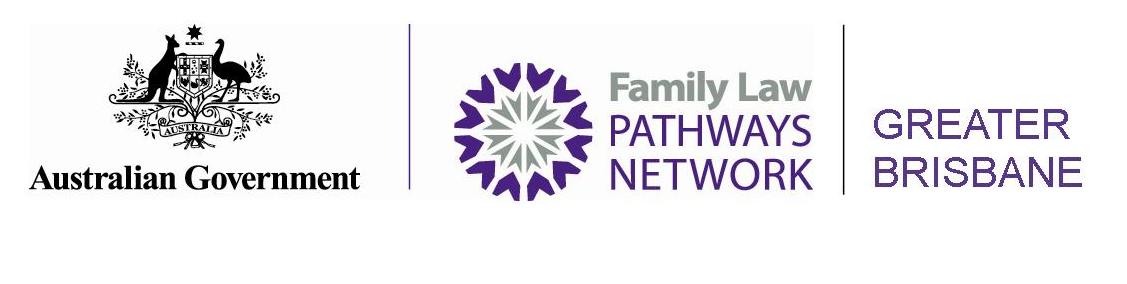 Service Waitlist – October 2022ServiceLocationWait timeChild Contact Centres*The following reflects a list of public and private contact centres that FLPN is aware of. Please note the list is provided by way of information only, as a service to members. FLPN does not endorse or recommend the services of any centres within the list. Costs will vary.Annerley, Life Care Consulting 	0 weekChild Contact Centres*The following reflects a list of public and private contact centres that FLPN is aware of. Please note the list is provided by way of information only, as a service to members. FLPN does not endorse or recommend the services of any centres within the list. Costs will vary.Brendale, North Brisbane Children’s Contact Service0 weekChild Contact Centres*The following reflects a list of public and private contact centres that FLPN is aware of. Please note the list is provided by way of information only, as a service to members. FLPN does not endorse or recommend the services of any centres within the list. Costs will vary.Bowen Hills, Brisbane Children’s Contact Centre 0 weekChild Contact Centres*The following reflects a list of public and private contact centres that FLPN is aware of. Please note the list is provided by way of information only, as a service to members. FLPN does not endorse or recommend the services of any centres within the list. Costs will vary.Caboolture, Peace of Mind0 weekChild Contact Centres*The following reflects a list of public and private contact centres that FLPN is aware of. Please note the list is provided by way of information only, as a service to members. FLPN does not endorse or recommend the services of any centres within the list. Costs will vary.Caboolture, Harmony House2 weekChild Contact Centres*The following reflects a list of public and private contact centres that FLPN is aware of. Please note the list is provided by way of information only, as a service to members. FLPN does not endorse or recommend the services of any centres within the list. Costs will vary.Dayboro, Kindred Connect1-2 weeks Child Contact Centres*The following reflects a list of public and private contact centres that FLPN is aware of. Please note the list is provided by way of information only, as a service to members. FLPN does not endorse or recommend the services of any centres within the list. Costs will vary.Eight Mile Plains, RAQ0 weekChild Contact Centres*The following reflects a list of public and private contact centres that FLPN is aware of. Please note the list is provided by way of information only, as a service to members. FLPN does not endorse or recommend the services of any centres within the list. Costs will vary.Ipswich, RAQ2 weeksChild Contact Centres*The following reflects a list of public and private contact centres that FLPN is aware of. Please note the list is provided by way of information only, as a service to members. FLPN does not endorse or recommend the services of any centres within the list. Costs will vary.Logan, UCC24 weeksChild Contact Centres*The following reflects a list of public and private contact centres that FLPN is aware of. Please note the list is provided by way of information only, as a service to members. FLPN does not endorse or recommend the services of any centres within the list. Costs will vary.Nerang, Stepping Stones0 weekChild Contact Centres*The following reflects a list of public and private contact centres that FLPN is aware of. Please note the list is provided by way of information only, as a service to members. FLPN does not endorse or recommend the services of any centres within the list. Costs will vary.Sherwood, Angels South-West Children’s Contact Centre0 weekChild Contact Centres*The following reflects a list of public and private contact centres that FLPN is aware of. Please note the list is provided by way of information only, as a service to members. FLPN does not endorse or recommend the services of any centres within the list. Costs will vary.Wellington Point, Argus Family Services1 weekChild Therapy/Counselling Buranda, Anglicare 0 weeksChild Therapy/Counselling Eight Mile Plains, RAQ	8 weeksChild Therapy/Counselling Strathpine, Anglicare0 weeksChild Therapy/Counselling Stafford, Anglicare0 weeksChild Therapy/Counselling Spring Hill, RAQ0 weekFamily Dispute Resolution  *Intake wait times for Mediation at FRCs only*Child-inclusive mediation available at all FRCs – times will varySherwood, Angels Sout-West Children’s Contact Centre0 weekFamily Dispute Resolution  *Intake wait times for Mediation at FRCs only*Child-inclusive mediation available at all FRCs – times will varyEight Mile Plains, RAQ12 weeksFamily Dispute Resolution  *Intake wait times for Mediation at FRCs only*Child-inclusive mediation available at all FRCs – times will varyFortitude Valley, Centacare FRC 3 weeksFamily Dispute Resolution  *Intake wait times for Mediation at FRCs only*Child-inclusive mediation available at all FRCs – times will varyStrathpine, RAQ FRC 3 weeksFamily Dispute Resolution  *Intake wait times for Mediation at FRCs only*Child-inclusive mediation available at all FRCs – times will varyIpswich, RAQ FRC2 weeksFamily Dispute Resolution  *Intake wait times for Mediation at FRCs only*Child-inclusive mediation available at all FRCs – times will varyLogan, UCC FRC4-5 weeksFamily Dispute Resolution  *Intake wait times for Mediation at FRCs only*Child-inclusive mediation available at all FRCs – times will varyMt Gravatt, RAQ FRC6 weeksParenting Orders Program*Court Approved Keeping Kids in MindSherwood, Angels Sout-West Children’s Contact Centre0 weekParenting Orders Program*Court Approved Keeping Kids in MindChermside, RAQ24 weeksParenting Orders Program*Court Approved Keeping Kids in MindEight Mile Plains, RAQ20 weeksParenting Orders Program*Court Approved Keeping Kids in MindFortitude Valley, Centacare3 weekParenting Orders Program*Court Approved Keeping Kids in MindIpswich, RAQ2 weeksParenting Orders Program*Court Approved Keeping Kids in MindLogan, UCC1-2 weeks